https://www.folhamax.com/opiniao/fiscalizacao-a-favor-da-saude-da-sociedade/172190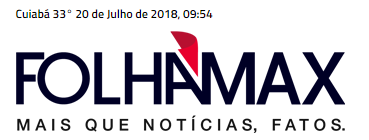 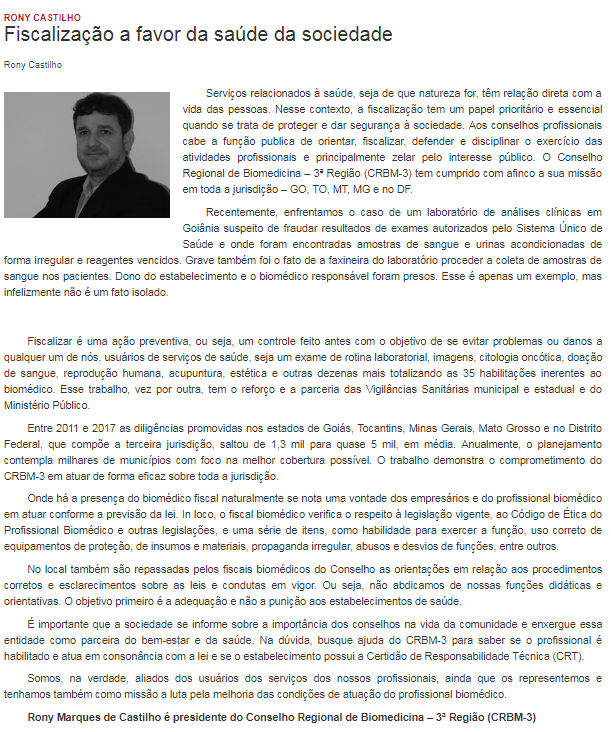 